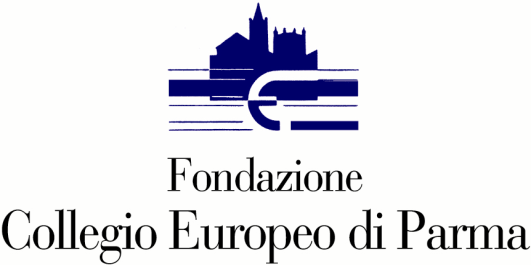 SCHEDA DI ADESIONESeminario Settori Strategici dell’Unione europea, Hard Science e Tecnologia19-20-21 aprile 2017Nome e Cognome _______________________________________________________________________________Azienda ____________________________________________ Ruolo in azienda __________________________Telefono______________________________ e-mail____________________________________________________Parteciperò alle seguenti giornate di formazione (si prega di indicare):mercoledì 19 aprile 2017, 9.00-12.00 e 14.30-18.30[Unione Parmense degli Industriali – Strada al Ponte Caprazucca 6 - Parma]giovedì 20 aprile 2017, 9.00-12.00 e 14.15-18.00[Unione Parmense degli Industriali – Strada al Ponte Caprazucca 6 - Parma]venerdì 21 aprile 2017, 9.00-13.00[Unione Parmense degli Industriali – Strada al Ponte Caprazucca 6 - Parma]Note:Data _________________    	Firma __________________________Si prega di rispedire compilata in formato.pdf  entro il 18 aprile p.v.e-mail: info@collegioeuropeo.it e eventi@upi.pr.itConsenso al trattamento dei dati personali ai sensi dell’articolo 13 del D.Lgs. 196/2003L’interessato/a consente                   non consentea che Fondazione Collegio Europeo di Parma effettui il trattamento dei dati personali indicati e forniti, nei limiti e per le finalità ai sensi dell’articolo 13 del D.Lgs. 196/2003.Cognome: _______________________________       Nome: ______________________________________ Luogo e data: ___________________________       Firma _______________________________________